Министерство общего и профессионального образования Ростовской областигосударственное бюджетное профессиональное образовательное учреждениеРостовской области«Шахтинский политехнический колледж»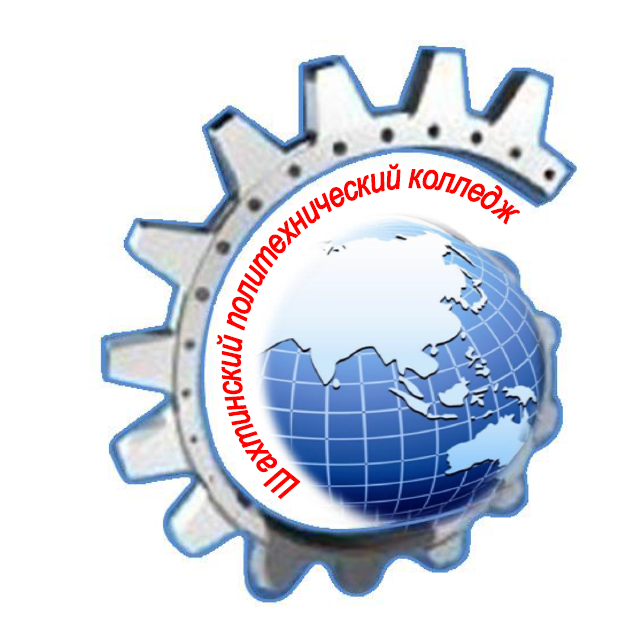                                                                                                    «УТВЕРЖДАЮ»                                                                                                   Директор ГБПОУ РО «ШПТК»                                                                                                   ________________И. Н. Головин                                                                                                    «___» ________20____г.ПОЛОЖЕНИЕО БИБЛИОТЕКЕг. Шахты1. Общие положения1.1 Библиотека ГБПОУ РО «ШПТК», (далее – библиотека) является его структурным подразделением, обеспечивающим образовательный процесс необходимой литературой и информацией. Библиотека является центром распространения знаний, а также культурно-воспитательным центром.1.2. Библиотека в своей деятельности руководствуется Гражданским кодексом РФ, Законом РФ “Основы законодательства Российской Федерации о культуре”, Федеральным законом “О библиотечном деле”, Законом РФ “Об образовании”, иными нормативными правовыми актами Российской Федерации, а также положением о библиотеке и правилами пользования библиотекой, утверждаемыми руководителем профессионального образовательного учреждения (далее ПОУ).1.3.Общее методическое руководство библиотеками ПОУ осуществляется Центральной библиотечно-информационной комиссией Министерства образования Российской Федерации через Государственную научную педагогическую библиотеку им. К.Д.Ушинского Российской академии образования (ГНПБ РАО), выполняющую роль отраслевого научно-методического и информационного центра, а также региональные методические центры.1.4. Руководитель ГБПОУ РО «ШПТК» несёт ответственность и осуществляет контроль за деятельность библиотеки в соответствии с действующим законодательством2.Основные задачи2.1. Библиотечное и информационно-библиографическое обслуживание читателей: обучающихся, преподавателей, мастеров производственного обучения и других сотрудников ГБПОУ РО «ШПТК». 2.2. Комплектование фонда библиотеки в соответствии с профилем колледжа и информационными потребностями и запросами читателей.2.3. Выявление и развитие информационных потребностей читателей.2.4. Воспитание информационной культуры обучающихся: привитие навыков пользования книгой, другими средствами обучения, библиотекой; формирование умений самостоятельного поиска и отбора необходимой информации.2.5. Совершенствование информационно-библиографического обслуживания читателей с использованием новых библиотечных технологий. Расширение ассортимента библиотечных услуг, повышение их качества на основе технического оснащения библиотек и компьютеризации библиотечно-информационных процессов.2.6. Формирование читательского актива из числа наиболее активных читателей. Создание необходимых условий для организации межличностного и культурного общения обучаемых. Проведение тематических конференций и других мероприятий.3. Основные функцииБиблиотека ГБПОУ РО «ШПТК»:3.1. Организует дифференцированное обслуживание читателей на абонементе, в читальном зале по единому читательскому билету или читательскому формуляру, применяя методы индивидуального и группового обслуживания.3.2. Обеспечивает читателей библиотечными и информационными услугами бесплатно:- предоставляет полную информацию о составе библиотечного фонда через систему каталогов и картотек и другие формы библиотечного информирования;- прививает обучающимся навык поиска и применения информации в учебном процессе, а также умение ориентироваться в справочно-библиографическом аппарате библиотеки;- составляет в помощь учебно-воспитательной работе колледжа списки литературы, выполняет тематические библиографические справки, организует книжные выставки;- выдаёт произведения печати и иные документы во временное пользование.3.3. Выявляет и изучает читательские запросы с целью корректировки планов комплектования фондов.3.4.Обеспечивает комплектование фонда в соответствии с учебными программами и планами. Комплектует учебную, учебно-методическую, производственно-техническую, научную, научно-популярную, справочную, художественную и периодическую литературу, изготовленную в печатной и электронной формах.3.5. Ведёт картотеку обеспеченности образовательного процесса, которая определяет порядок формирования учебного фонда.3.6. Осуществляет научную и техническую обработку поступающей в библиотечный фонд литературы, ведёт библиотечные каталоги и картотеки в печатной и электронной формах.3.7. Осуществляет учёт и размещение фондов, обеспечивает их сохранность, режим хранения, регистрацию и др.Учёт фондов библиотеки проводится систематически в сроки, установленные письмом Минфина России от 04.11.98. N 16-00-16-198 “Об инвентаризации библиотечных фондов”.3.8. Исключает ветхие и устаревшие по содержанию, дублетные, утраченные изделия из библиотечного фонда в соответствии с порядком исключения документов, утверждённым приказом Минобразования России от 24.08.2000 N 2488 “Об учёте библиотечного фонда библиотек образовательных учреждений”, организует в установленном порядке продажу списанной литературы.3.9. Способствует повышению профессиональных и общекультурных знаний библиотечных работников через систему повышения квалификации, изучение передового опыта библиотек образовательных учреждений.3.10. Координирует свою работу с учебными и производственными подразделениями колледжа знакомится с образовательно-профессиональными программами и учебными планами с целью эффективного решения поставленных перед библиотекой задач.3.11. Осуществляет координацию деятельности с библиотеками региона.4.Управление и организация деятельности4.1 Общее руководство библиотекой осуществляет библиотекарь, который назначается директором ГБПОУ РО «ШПТК» и является членом педсовета данного образовательного учреждения.Библиотекарь несёт ответственность за результаты работы в пределах своей компетенции, определённой должностной инструкцией, утверждаемой директором колледжа.4.2. Руководство колледжа обеспечивает гарантированное финансирование комплектования фондов, обеспечивает библиотеку необходимыми служебными и производственными помещениями в соответствии с действующими нормами, а также оргтехникой и компьютерами.4.3. Библиотека формирует ежегодный план работы на учебный год, который обсуждается на педсовете и утверждается директором колледжа.4.4. График работы библиотеки устанавливается директором колледжа в соответствии с правилами внутреннего трудового распорядка в колледже. Два часа в течение рабочего дня выделяются на выполнение внутрибиблиотечной работы. Один раз в месяц в библиотеке проводится санитарный день, в течение которого читатели не обслуживаются.4.5. Структура и штатное расписание устанавливаются с учётом объёмов и сложности выполняемых работ, а также выделяемых бюджетных средств и утверждаются директором колледжа.5. Права и ответственность5.1. Библиотека имеет право:- самостоятельно определять содержание и конкретные формы своей деятельности в соответствии с задачами, указанными в настоящем Положении;- разрабатывать правила пользования библиотекой в соответствии с рекомендациями;- определять в соответствии с правилами пользования библиотекой виды и размеры компенсации за ущерб, нанесённый библиотеке её пользователями;- повышать квалификацию работника библиотеки;- участвовать в работе методических объединений библиотечных работников, научных конференций, совещаний и семинаров по вопросам библиотечно-информационной работы.5.2. Библиотечные работники имеют право:- на получение повышающих коэффициентов, компенсационных и стимулирующих выплат в пределах выделяемых ПОУ средств;- на ежегодный отпуск в 24 рабочих дня;- на представления к различным формам поощрения, наградам и знакам отличия, предусмотренным для работников образования и культуры.5.3. Библиотека ответственна за сохранность фондов. Библиотека несёт в установленном законодательством порядке ответственность за невыполнение функций, отнесённых к её компетенции.5.4. Трудовые отношения работника библиотеки регулируются трудовым законодательством Российской Федерации.